Ежегодный отчет о результатах деятельности за 2021-2022 учебный годпо реализации проекта «Проектирование деятельности педагогического коллектива по развитию нравственных качеств личности ребенка посредством художественного и ручного труда»МДОУ «Детский сад № 144»в рамках Муниципального ресурсного центра  «Сетевой ресурсный многопрофильный центр неформального образования «Теория и практика социально-педагогического проектирования образовательных ситуаций»Общая информацияУчастники проекта (внутри учреждения)Участники проекта (сетевое взаимодействие, при наличии):    МДОУ №№ 144, 241, 62, 592. Описание этапа инновационной деятельности (2021/2022 учебный год)2.1. Цели/задачи/достижения Если в проект вносились изменения, необходимо указать какие и причину внесения коррективов? ____________нет______________________________________________________________2.2. Условия, созданные для достижения результатов инновационного проекта/этапа инновационной деятельности-Обеспечены условия для удовлетворения актуальных профессиональных потребностей педагогических и управленческих кадров и включения в творческий поиск.Опишите трудности и проблемы, с которыми столкнулись при реализации инновационного проектаВ начале работы над проектом возникали технические трудности из-за дистанционного формата общения. В этих трудностях увидели «точки роста» - члены проектной команды полностью освоили дистанционный формат общения посредством ВКС, видеоконференций и т.д.3. Описание результатов инновационной деятельности3.1.  Достигнутые результаты и эффекты инновационного проекта:Разработана, апробирована и обеспечена трансляция опыта работы детского сада по вопросам реализации проекта. В том числе освоен формат проведения открытых мероприятий с детьми в режиме реального времени, дистанционно.Систематизированы, обобщены и подготовлены к трансляции методические материалы по теме проектаОбоснование востребованности результатов инновационной деятельности  для МСО г. Ярославля- Позитивные отзывы о продуктивном сотрудничестве в рамках сетевого взаимодействия, по обмену опытом с образовательными организациями муниципальной системы образования.  - Позитивные отзывы о проведенных мероприятиях, показывающие творческий подход и активность педагогов к использованию инновационных форм и технологий трудового воспитания.  - Запросы педагогов на участие в дальнейших мастер-классах.- Повышение компетентности педагогов и родителей по вопросам социально - личностного развития  и трудового воспитания детей.3.3. Влияние инновационных процессов на эффективность деятельности образовательной организации Под влиянием инновационных процессов произошли следующие позитивные преобразования: Развитие кадрового потенциала:- повысилась мотивация деятельности некоторых педагогов образовательного учреждения в инновационном режиме;- более разнообразными для педагогов стали факторы привлекательности инновационной деятельности;Использование новых образовательных технологий:- разнообразие форм, методов, а так же расширение содержательного компонента образовательной программы активизирует познавательный интерес воспитанников.3.4.Материалы, подтверждающие положительный эффект инновационного проекта (результаты аналитической деятельности, опросов, статистических данных, подтверждающих результативность деятельности).В  мастер - классах приняло участие за данный период 46 педагогов муниципальной системы города Ярославля. Исходя из результатов рефлексии участников, можно констатировать следующие данные:При ответе на вопрос «Насколько полезным для Вас было участие в мастер-классах?»:100%  респондентов ответили «отлично»При выборе ответа на вопрос «Как Вы оцениваете приобретенные Вами знания и навыки с точки зрения  возможности их применения в Вашей практической деятельности?»100 %  ответили «отлично»При оценивании доступности изложения материала100 % опрошенных дали ответ «отлично»Положительный эффект так же можно отметить значительным расширением количества участников, замотивированных на исследовательскую, инновационную деятельность.3.5. Презентация опыта инновационной деятельности (организация и участие в мероприятиях разных уровней, публикации материалов и др.) Опыт инновационной деятельности МДОУ «Детский сад № 144» был представлены в 2021-2022 учебном году на различных мероприятиях, проводимых в системе МСО г. Ярославля:Уровень ДОУ:Встреча проектной команды – 1 раз в месяц, совместная работа над проектом, статьей, презентациями, Портфелем продуктов инновационной площадки.  Участие педагогов в мастер-классах, вебинарах, видеоконференциях.  Участие в сетевых мероприятиях для педагогов: (дистанционные консультации на платформе ZOOM)  Участие проектной команды в социальных акциях: - Всероссийская акция «Добрые крышечки»;- городская акция «Окна Победы»;- марафон,  посвященный Дню Победы, - Участие во Всероссийском субботнике «Чистый двор»Уровень МСО г.Ярославля- Доклады-выступления руководителя (заведующего МДОУ «Детский сад № 144» Новоселовой Е.С.)  на постоянно действующих семинарах МРЦ, на Совете руководителей- Мастер-класс для воспитателей МСО "Современные практики трудового воспитания"- Семинар для старших воспитателей МСО города Ярославля "Трудовое воспитание: взгляд из 21 века"Уровень Федеральный - Участие в Межрегиональной научно-практической конференция «Пространство образования и личностного развития: практики исследования и сотрудничества» Малая конференция  №2 «Обновление профессионального взгляда педагога на процесс воспитания в образовательной организации». На Конференцию представлен Стендовый доклад "Трудовое воспитание: взгдяд из XXI века"- Участие в Межрегиональной практической конференции «Педагогическое проектирование, анализ и сопровождение индивидуальных образовательных ситуаций на разных образовательных уровнях: опыт, проблемы, перспективы».- Публикации отчетов о проведенных мероприятиях и социальных акциях на сайте ДОУ в разделе «Новости», в социальных сетях «Инстаграмм», «В Контакте»18.05.2022г                                                                                                                    Заведующий МДОУ «Детский сад № 144»                                 Новоселова Е.С.№ п/пФИО участникаДолжность,квалификационная категорияФункции при реализации проекта1.Новоселова Е.С.Заведующий МДОУ «Детский сад № 144»Высшая квалификационная категория- общее руководство проектом;- обеспечение участия проектной группы в ключевых мероприятиях Муниципального проекта и Малого сетевого проекта;- разработка нормативного сопровождения проекта внутри учреждения - посещение городских мероприятий в рамках проекта; - выступление на городских мероприятиях.2.Семерикова Н.А.Старший воспитатель МДОУ «Детский сад № 144»Высшая квалификационная категория- руководство, организация работы творческой группы внутри ДОУ по реализации проекта; - разработка методических материалов по теме проекта (планы, консультации и др.); - подготовка материалов для раздела «Инновационная деятельность» на сайте детского сада (планы, новости, отчеты);- организация и проведение мероприятий для педагогов по теме проекта (консультации, педсоветы, конкурсы); - посещение городских мероприятий в рамках проекта; - организация педагогов и воспитанников для участия в волонтерских акциях; - подготовка и проведение мастер-классов для педагогов города.3.Дудник Н.Е.Воспитатель, высшая квалификационная категория-Подготовка материалов и проведение мастер-класса для педагогов МСО-Проведение консультаций по теме проекта для педагогов детского сада и для участников реализации Малого сетевого проекта - Разработка методических материалов (планирование, картотеки, конспекты мероприятий) по теме проекта4.Кицер М.И.Воспитатель, первая квалификационная категория-Подготовка материалов и проведение мастер-класса для педагогов МСО - Разработка методических материалов (конспекты мероприятий) по теме проекта.5.Рыбина О.И.Воспитатель, первая квалификационная категорияОрганизация участия воспитанников и их семей в волонтерских акциях, взаимодействие с участниками сетевого взаимодействия по данному направлению.№ п/пЦели и задачи этапа деятельностиОсновное содержание деятельности (проведенные мероприятия)ПланируемыерезультатыДостигнутые результаты/ДостиженияОрганизационно –аналитический этапОрганизационно –аналитический этапОрганизационно –аналитический этапОрганизационно –аналитический этапОрганизационно –аналитический этап1Создание проектной группы МДОУ «Детский сад №144 » по работе над проектом.Заседание проектной  группы МДОУ «Детский сад № 144»: «Планирование работы по проекту: тематика, распределение полномочий всех участников команды, формы сотрудничества»Распределены полномочия каждого участника проектной группы, определена тема проекта и формы сотрудничества.Включены в состав участников МРЦ «Сетевой ресурсный многопрофильный центр неформального образования «Теория и практика социально-педагогического проектирования образовательных ситуаций»Приказ  департамента образования мэрии города Ярославля  № 01- 05/629 от 08.07.2021 «О присвоении статуса муниципальной инновационной площадки, муниципального ресурсного центра, муниципальной стажировочной площадки образовательным учреждениям на 2021/2022 учебный год»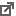 Распределены полномочия каждого участника проектной группы, определена тема проекта и формы сотрудничества.2Изучение научно – практических материалов по современным педагогическим технологиям, ориентированным на трудовое и нравственное воспитание дошкольников.Заседание проектной группы МДОУ «Детский сад № 144»:- изучение современного педагогического опыта работы, Интернет – ресурсов  по теме проекта.Отобраны научные и методические материалы по теме проекта.Проанализированы и изучены научно – методические материалы, передовой педагогический опыт по теме проекта.3Изучение материалов, направленных консультантами и координаторами проекта.Заседание проектной группы МДОУ «Детский сад № 144» - еженедельноУчастие в установочном семинаре в ГЦРО по организации деятельности в рамках МРЦАнализ материалов.Материалы проанализированы.4Создание номенклатуры дел по проекту.Заседание проектной команды МДОУ «Детский сад № 144»:-разработка номенклатуры проекта.Наличие номенклатуры дел по проекту.Номенклатура дел по проекту оформлена.Основной этапОсновной этапОсновной этапОсновной этапОсновной этапРазработка проекта «Проектирование деятельности педагогического коллектива по развитию нравственных качеств личности ребенка посредством художественного и ручного труда»Включение в мероприятия проекта других участников межсетевого сотрудничества;  Выявление проблем и внесение корректив.Заседание проектной команды МДОУ «Детский сад №144»:- проработка проектной идеи,- сформулирована цель, разработаны задачи проекта и механизмы реализации. - определены этапы и сроки реализации проекта.- намечен план мероприятий по его реализации.Разработан макет проекта ««Проектирование деятельности педагогического коллектива по развитию нравственных качеств личности ребенка посредством художественного и ручного труда»Разработан (отредактирован, откорректирован) проект «Проектирование деятельности педагогического коллектива по развитию нравственных качеств личности ребенка посредством художественного и ручного труда»Разработка  системы практико-ориентированных мероприятий  по реализации проекта;Подготовка материалов для проведения мастер-классов для педагогов МСОПодготовка методических и дидактических материалов для проведения консультаций по теме проекта для педагогов детского сада и для участников реализации Малого сетевого проекта. Разработка методических материалов (планирование, картотеки, конспекты мероприятий) по теме проектаНакопление, обобщение и распространение передового педагогического опыта.Обеспечены условия для реализации творческого потенциала педагогов по направлению «Нравственное воспитание детей в трудовой деятельности»Работа над макетом продукта инновационного проекта «Проектирование деятельности педагогического коллектива по развитию нравственных качеств личности ребенка посредством художественного и ручного труда»Заседание проектной команды МДОУ «Детский сад № 144»:-проработка продукта проекта.Разработан макет продуктаРазработан макет продуктаИзучение опыта работы участников МРЦ.Участие в постоянно действующем семинаре (далее ПДС)  МРЦ – не реже 1 раза в месяц; Подробно:сентябрь: Цель и задачи МРЦ. Основы «каскадного» проектирования.октябрь «Развитие культуры проектного управления», «Индивидуальный трек команды»  ноябрь «Концепция МРЦ» (Концепт-продукт)декабрь «Особенности образовательного процесса в онлайн: новые форматы, методы работы»январь «Итоги работы МРЦ в 1 полугодии»февраль «Модель МРЦ: Понятие Методической сети»март «О результате и продукте МРЦ» - оформление продуктаапрель «Методика составления отчета, анализа работы МРЦ на базе ОО»май – «Достижения и проблемы первого года реализации проекта»,  «Перспективы на 2022-2023 год» Все мероприятия проведены в форме ВКС с координатором проекта Богомоловой Л.В.Обеспечение непрерывного профессионального роста педагогических работников.Обеспечено систематическое посещение педагогами методических мероприятий педагогического сообщества, реализующего проект МП- Изучен опыт работы МИП предыдущих лет в рамках конкурса инновационных площадок (сайт МОУ ГЦРО)- Изучены рекомендации координатора по оформлению продуктов проекта, обобщению и диссиминации опыта работы.Повышение профессиональной компетентности педагогов в совершенствовании образовательной развивающей предметно-пространственной среды по теме проектаИзучение опыта трудового воспитания на современном этапе  посредством Интернет-ресурсов и научно-методических статей различных издательств;Участие педагогов в мастер-классах, вебинарах, видеоконференциях по теме проекта. Участие в дистанционных консультациях участников сетевого взаимодействия (на платформе ZOOM)Повышение профессиональной компетенции педагогов в вопросах совершенствования  образовательной развивающей предметно-пространственной среды.Повысилась профессиональная компетентность педагогов в совершенствовании образовательной развивающей предметно-пространственной среды, усилилась мотивация педагогов на модернизацию образовательной среды.Увеличение доли участия команд в добровольческих инициативах и волонтерском движении.Участие проектных команд в социальных акциях: - Всероссийская акция «Добрые крышечки»;- городская акция «Окна Победы»;- марафон,  посвященный Дню Победы, - Участие во Всероссийском субботнике «Чистый двор»Повышение социальной активности участников сетевого взаимодействия, расширение количества участников добровольческих инициатив.Социальная активность участников сетевого взаимодействия возросла. К участию в добровольческих инициативах привлекались не только педагоги и воспитанники, а так же большая доля родителей и членов семей воспитанников.Обеспечение распространения инновационного опыта по реализации проекта в муниципальной системе образования Ознакомление родителей и общественности с ходом реализации проекта (сайт ДОО, выпуск информационных буклетов)22.10.2021 – Презентация​«Методическая образовательная сеть «Трудовое воспитание: взгляд из XXI века» - сообщение-доклад руководителя Новоселовой Е.С. на ПДС №2.9-10.12.2021г – участие в Межрегиональной научно-практической конференция «Пространство образования и личностного развития: практики исследования и сотрудничества» Малая конференция  №2 «Обновление профессионального взгляда педагога на процесс воспитания в образовательной организации». На Конференцию представлен Стендовый доклад "Трудовое воспитание: взгдяд из XXI века"15.02.2022 Мастер-класс "Современные практики трудового воспитания"16.03.2022 г семинар для старших воспитателей МСО города Ярославля "Трудовое воспитание: взгляд из 21 века"Привлечение внимания педагогического сообщества к актуальной и значимой теме воспитания подрастающего поколения.Мотивация потенциальных участников инновационной деятельности к работе в проектной команде по реализации данного направления.Все запланированные мероприятия проведены.Мотивационный аспект обозначен, Привлечено внимание педагогического и родительского сообщества к актуальности проблемы нравственно-трудового воспитания.Оформлен стенд, проведено информирование родителей на родительских собраниях, размещен материал на сайте детского сада и в сети Интернет Результат: активное участие семей в конкурсной, добровольческой и проектной деятельности по вопросам трудового воспитания дошкольников.Итогово-аналитический этапИтогово-аналитический этапИтогово-аналитический этапИтогово-аналитический этапИтогово-аналитический этапПроведение анализа результатов работы, выявление положительных и отрицательных сторон в работе, наметить дальнейшие перспективы.	Ознакомление родителей и общественности с ходом реализации проекта (сайт ДОО, выпуск информационных буклетов)Анализ и оформление результатов проекта.Апрель: Презентация Портфеля продуктов проекта.Май: Оформление Портфеля продуктов и аналитического отчета об инновационной деятельности, размещение материалов на сайтах организаций, участников сетевого взаимодействияПровести анализ деятельности проектной команды ДОУ по реализации проекта.Оформление Портфеля продуктов проекта Анализ деятельности проектной группы проекта проведенОформлены методические рекомендации по теме проекта Оформлен  и размещен на сайте аналитический отчет о результатах инновационной деятельности 